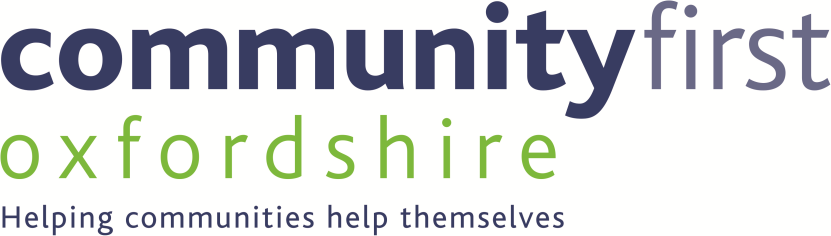 Kirtlington cluster- Community Profile: July 2017Map and Overview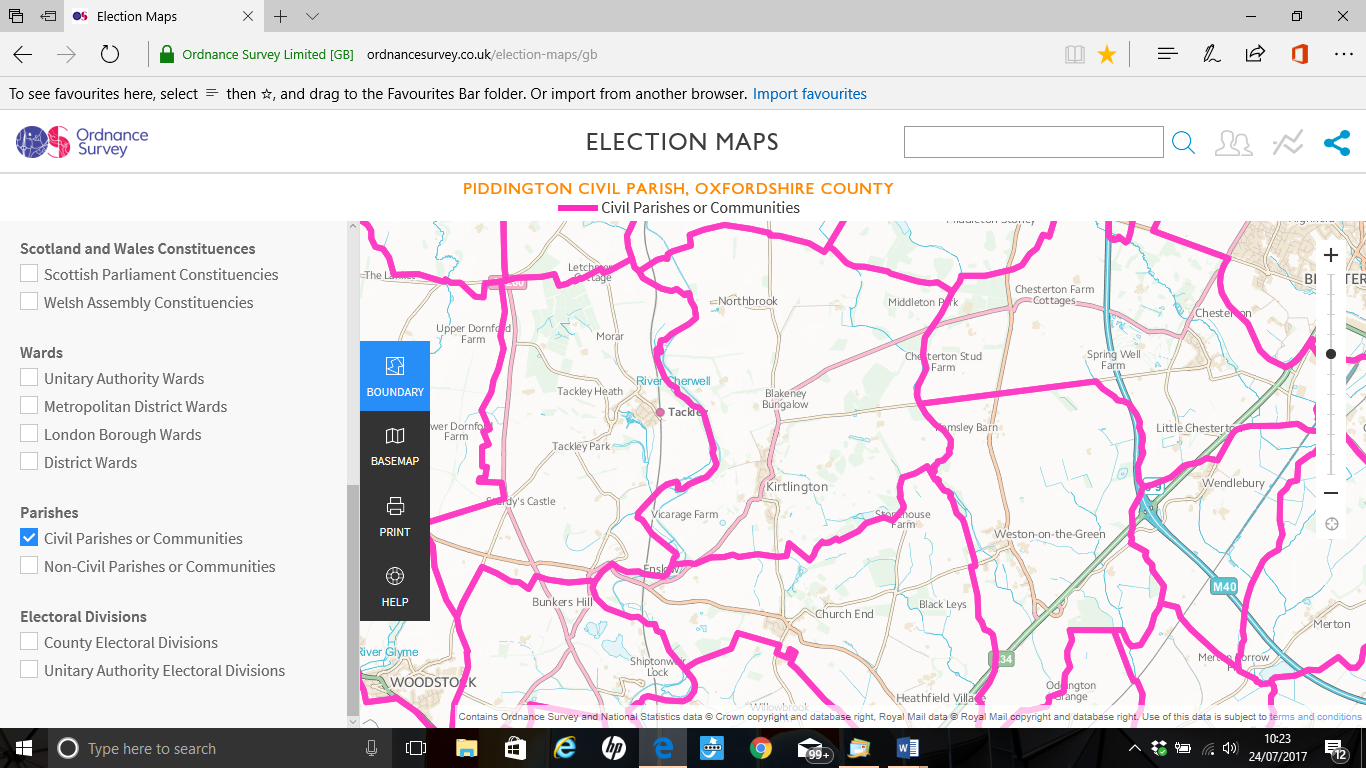 Kirtlington Parish Cluster (Source: Ordnance Survey Election Maps)OverviewKirtlington Parish cluster includes Kirtlington, Tackley, Rousham, Middleton Stoney, Chesterton, Weston on The Green and Bletchingdon.Kirtlington is an English village in the heart of Oxfordshire. It has a population of just under 1000 and lies 6 miles north of Oxford, and 6 miles west of Bicester. Amenities include a 11th Century Church, Village hall, Primary School, public house, hotel and a Post Office / convenience store. The Village is bounded by Kirtlington Park, a Polo pitch, Golf Club, and Canal with a lock.Tackley lies in the Cherwell Valley, 8 miles North of Oxford and just 3 miles from the town of Woodstock. Tackley has a great sense of community, most effectively demonstrated by the community run village shop. The village has a main line railway station, with regular trains to and from Banbury, Oxford and London, and is about 1 mile from the Oxford Canal. As you enter the village you pass St Nicholas Church, which has been there since Saxon times. A traditional green with a fine old oak tree forms the centre of the village. Tackley is a mixture of old cottages, converted buildings and modern houses, and a population of just under 1,000 residents.Rousham is a village and civil parish beside the River Cherwell in Oxfordshire. The village is about 6 ½ miles west of Bicester and about 6 miles north of Kidlington. The parish is bounded by the River Cherwell in the east, the A4260 main road between Oxford and Banbury in the west, partly by the B4030 in the north, and by field boundaries with Tackley parish in the south.Middleton Stoney sits on the crossroads of the B430, which links the A34 at Weston on the Green with Ardley & Junction 10 of the M40; and the B4030, which links Bicester & Heyford. There are approximately 90 dwellings in the parish.Chesterton is a village and civil parish on Gagle Brook, a tributary of the Langford Brook in north Oxfordshire. The village is about 1 ¹⁄₂ miles southwest of the market town of Bicester. The village has sometimes been called Great Chesterton to distinguish it from the hamlet of Little Chesterton, about ³⁄₄ mile to the south in the same parish. The 2011 Census recorded the parish population as 850.Weston-on-the-Green is a village and civil parish in the Cherwell district of Oxfordshire, about 4 miles southwest of Bicester.Bletchingdon is a village 2 miles north of Kidlington and 6 miles southwest of Bicester. The village lies on high land just under two miles from the river-bridge over the Cherwell and at the junction of the old London to Worcester road with three by-roads to Weston-on-the Green, Kirtlington and Hampton Poyle. Bletchingdon parish also includes the hamlets of Enslow and Heathfield about two miles west and east of the village respectively.The population of the Kirtlington cluster at the time of the 2011 Census was 3,056. Both the proportion and absolute number of those aged over 65 is expected to decrease over the coming decades.1Ward forecasts for the Parishes supplied by Oxfordshire County Council predict the population of this age group will increase by 37% in the 15 years from 2011 to 2026.  The forecast of the total Kirtlington cluster population in 2026 is 3,284.11    http://insight.oxfordshire.gov.uk/cms/oxfordshire-county-council-population-forecasts-january-2014-excel-formatSchoolsKirtlington CE School Provides education for 4-11 year olds in 4 classrooms, including a purpose designed Foundation Stage Unit where 3 & 4 year old children are also catered for. In addition there is a large school hall, an IT suite and outdoor play areas, including a forest school area.www.kirtlington.oxon.sch.ukKirtlington CE School, Heyford Road, Kirtlington, Oxon, OX5 3HL01869 350210 – office.3500@kirtlington.oxon.sch.ukTackley Church of England Primary School.The school provides for Reception to Year 6. All classes visit forest school or engage in outdoor learning at least once per term and Reception age children visit weekly. 42 St. John’s Road, Tackley, Kidlington, Oxfordshire OX5 3AP. Headteacher: Mrs L Murrey. School Office: Mrs L. Jones / Mrs G. York 01869 331327 office.3144@tackley.oxon.sch.uk http://tackley.oxon.sch.ukPre-School. Caring for and educating children aged 2 years 3 months to 5 years. Tackley Pre-School is located on the same site as the school but is a separate organisation. 01869 331447. http://www.tackleypreschool.co.ukChesterton CE Primary SchoolA voluntary-aided Church of England Primary School provides for children from Chesterton and surrounding villages. The school currently consists of 135 pupils in 5 classes, with breakfast club provision also on site. Alchester Road, Chesterton, Bicester, Oxon OX26 1UN Tel: 01869 252498 office.3082@chesterton.oxon.sch.uk Mr Iain Horner head.3082@chesterton.oxon.sch.uk http://www.chestertonprimaryschool.org.ukWelcome to Bletchingdon Parochial C of E SchoolThe school provides for Reception to Year 6. Whitemarsh Way, Bletchingdon, Kidlington, Oxford OX5 3FD. Telephone/Fax: 01869 350393       Head teacher Mrs Louise Hatton. Jackie Taylor (Secretary) - Office.3141@bletchingdon.oxon.sch.uk ServicesKirtlington - Oxfordshire County Council withdrew funding for the 25, effective 20 July 2016. A new timetable is now in operation for the 25A only. Thames Travel runs the Number 25A which takes passengers from Kirtlington to Bicester and Oxford. There are bus-stops on both sides of the road at several points along the main roads (Heyford Road, Oxford Road and Bletchingdon Road) in the village.Tackley - Bus S4 service operated by Stagecoach to Oxford and Banbury. The village website has links for the times of both the bus and trains. The Combined Bus and Train Timetable includes train journeys between Tackley and Paddington and Banbury. http://www.tackleyvillage.co.uk/location.html. Tackley Car Scheme is a not-for-profit transport service provided by volunteer drivers for Tackley residents who have no access to a car to make a journey that is important to him or her and cannot be made conveniently by other means. To book a journey telephone the Coordinator (name and number of each month’s coordinator can be found in the village Newsletter) and they will organise a driver and let you know the cost of the fare.Rousham – Rousham is served by some (not all) buses on the S4 route, leaving from Magdalen Street, Oxford or from Banbury Bus Station. https://www.stagecoachbus.com/routes/oxfordshire/s4/banbury-oxford/xoas004.iMiddleton Stoney - the village is served by the 25A. Real time reporting on bus times is available from http://www.oxontime.com.Chesterton - 21 - Bicester - Highfield (Circular) A bus service operated by Grayline Coaches.Weston on The Green - The only bus service that came through the village (Thames Travel Route 25) was withdrawn in July 2016 when funding by Oxfordshire C.C. was removed. Oxfordshire County Council – COMET transport service. This is an experimental service, recently introduced by Oxfordshire County Council, created to help people without suitable access to public transport.Bletchingdon – 25A Oxford to Bicester stops in Bletchingdon.DoctorsThere are no Doctors’ practises in the Kirtlington cluster.Parish CouncilsKirtlington Parish Council. The Parish Council meets normally on the second Tuesday of the month at 7.00 or 7.30 p.m. in the Hazel Room at the Village Hall. http://www.kirtlingtonvillage.co.ukMrs. Ruth Powles (Parish Clerk) West House, South Green, Kirtlington, OX5 3HJ. 01869 350995, email kirtlingtonclerk@gmail.comTackley Parish Council Meetings. Meetings are held in the committee room at Tackley Village Hall, and start at 7pm. The Parish Council runs an evening surgery in the committee room of the Tackley Village hall one Monday evening per month, from 7:00pm until 7:15pm. Parish Clerk. Julie Farren, Tackley Parish Council, Tackley Village Hall, Tackley, Oxfordshire OX5 3AHTelephone: 01869 331927 parishclerk@tackleyvillage.co.uk http://www.tackleyvillage.co.ukMiddleton Stoney Parish Council. There are 6 full Council meetings per year. Parish Council meetings are held in the village hall on dates which are published on the village notice board. Andrew F Hickman Clerk Sainfoin House Lower Heyford Road Middleton Stoney Bicester Oxon OX25 4AL.  01869 343959 andrewhickman@btinternet.com http://middletonstoney.com/parish-councilChesterton Parish Council – Clerk Mr. V W Keeble 4 Banks Furlong Chesterton Bicester Oxon OX26 1UG01869 244029victorkeeble@btinternet.comWeston on the Green Parish Council. Usually meets on the first Wednesday of every month at the Village Hall, Weston on the Green at 7.30 p.m. Members of the public are welcome to attend. The date of the next meeting and the proposed Agenda is posted on the Parish Council Notice Board. Clerk Mr. Bob Hessian. Newby Cottage, Weston on the Green, Bicester OX25 3QL 01869 350662 clerk@westononthegreen-pc.gov.ukhttp://www.westononthegreen-pc.gov.ukBletchingdon Parish Council. The Council meetings are held in the Village Hall on the last Thursday of each month. Notice of meetings can be seen on the website or on the Village Hall or Parish Council notice boards. Parish Clerk: Mrs. Rebecca McNaught, 4 Oxford Road. 01869 351288 or 07584 161198 bletchpc@btinternet.com http://www.bletchingdon-pc.org.uk/parish-councilPost Office/ShopKirklington Post Office Troy Lane, Oxford. OX5 3HA. Open Mon – Sat.Tackley has a community run shop at the heart of Tackley Village. They received a top award from The Plunket Foundation and have been nominated for other business awards. The shop is open 7 days a week and the Post Office Mon – Sat. Tackley Village Shop Medcroft Road, Tackley, Kidlington, Oxfordshire.OX5 3AH 01869 331807. Tackleyvillageshop1@gmail.com. There is also Fresh Grimsby Fish is available in the village hall car park, every Thursday from 1:45pm - 2:30pm.Middleton Stoney Village Hall, Heyford Road, Oxfordshire. OX25 4AL. Open Mon 3:30pm - 4:30pmWeston on The Green. Post Office, Bicester, Oxfordshire. OX25 3QP 0345 611 2970 Open Mon – Sat.Areas of DeprivationService OverviewDistance to Services5.	Community AssetsAllotmentsKirtlington Allotment and Garden Society. - Originally there were 32 full plots of approximately 10 pole each but for practical purposes allotments are now available to members as either full, half or quarter size plots.  Contact:  Mark Foster, 01869 351027Tackley PC are responsible for the allotments in Tackley village.Middleton Stoney - There are allotments on the Ardley Road. Law & Fiennes, a legal firm in Banbury, is responsible for waiting lists and issuing allotment holder agreements.Sports facilitiesKirtlington - The sports clubs meet at The Village Hall.Middleton Stoney - The village has a small playground in School Lane which is maintained by volunteers, mainly parents & guardians of the children and young people who use the playground. The group usually does the maintenance on a weekend in the spring and the autumn. Weston on the Green – Has a playground.Bletchington Sports and Social Club - The Sports Ground, Oxford Road, Bletchington. OX5 3BS Cricket, football, darts and billiards.6. 	Community activity: overviewHalls for hireContact detailsKirtlington Village Hall. 1 South Green, Kirtlington OX5 3HJ. Nicola Allison
Booking Secretary, Kirtlington Village Hall

e: bookings@kirtlingtonvillagehall.co.uk
t: 07752 549193
www.kirtlingtonvillagehall.co.uk  Tackley Village Hall. Medcroft Road TackleyKidlington Oxfordshire 0X5 3AH.Bill Denver. 01869 331614. Bookings:bookings@tackleyvillage.co.ukEvents:events@tackleyvillage.co.ukMiddleton Stoney. The building is on the B4030 Heyford Road, Middleton Stoney. OX25 4ALhttp://middletonstoney.com/contactChesterton Village Hall. Alchester Rd, Chesterton, Bicester OX26 1UNPhilip Clarke  01869243993  p.clarke538@btinternet.comhttp://www.cherwell.gov.uk/chestertonWeston On The Green Memorial Village Hall. Off Church Road.Joy Lawrie on 01869 350432 21 Westlands Avenue,Weston On The GreenOxon OX25 3REBletchingdon Village Hall. Whitemarsh Way, Bletchingdon, Kidlington OX5 3FDEnquiries bookings@bletchingdon-pc.org.ukphone the manager on 01869 351542Day CareTransportService CareKirtlington Lunch ClubOlder residents of the village meet at the Golf Club on the last Wednesday of each month, exceptDecember, for a reasonably priced 2-course lunch.  All are very welcome.The menu is always on display at Kirtlington Stores during the previous week. To book a place call Monica Stansfield  on 01869 350113 before midday on the MondayKirtlington is served by Thames Travel which runs the Number 25A from Kirtlington to Bicester and Oxford. There are bus-stops on both sides of the road at several points along the main roads (Heyford Road, Oxford Road and Bletchingdon Road) in the village.Kirtlington Care commenced on the 28th June 2008. Some villagers had difficulty finding transport to get them to Doctor, Hospital, Dentist appointments, etc. and so the idea of Kirtlington Care was formed. If anyone has an appointment at any of the above they ring with the details of the appointment date, time and place. Gill Summerfield rings round a list of volunteer drivers from the Village to find someone to do that particular journey. Volunteer Drivers are always needed. Contact Gill Summerfield 01869 351537 for more information. gilliansummerfield@gmail.comCar Park Passes cover The John Radcliffe, Churchill and Nuffield Hospitals.Tackley - Bus S4 service operated by Stagecoach to Oxford and Banbury. The village website has links for the times of both the bus and trains. The Combined Bus and Train Timetable includes train journeys between Tackley and Paddington and Banbury. http://www.tackleyvillage.co.uk/location.html. Tackley Car Scheme is a not-for-profit transport service provided by volunteer drivers for Tackley residents who have no access to a car to make a journey that is important to him or her and cannot be made conveniently by other means. To book a journey telephone the Coordinator (name and number of each month’s coordinator can be found in the village Newsletter) and they will organise a driver and let you know the cost of the fare.Bletchingdon Community Foundation (BCF) is a charity that manages the buildings and grounds that make up the Bletchingdon Parochial Church of England Primary School and Bletchingdon Village Hall. The BCF’s objectives are:a) To hold the property known as the Bletchingdon Village Hall for the purposes of a village hall for the use of the inhabitants of Bletchingdon and the neighbourhood for the public benefit.b) To relieve sickness particularly in Bletchingdon.c) To relieve either generally or individually persons resident in the parish of Bletchingdon who are in conditions of need, hardship or distress by making grants of money or providing or paying for items, services or facilities calculated to reduce the need, hardship or distress of such persons.d) To advance the education of the pupils at Bletchingdon Parochial Church of England Primary School.e) The promotion of community participation in healthy recreation for the benefit of the inhabitants of Bletchingdon by the provision of facilities for amateur sports.f) To make grants, provide goods and services and facilities for charitable purposes not inconsistent with Objects (a)-(e) as the Trustees may decide from time to time provided such charitable purposes are within the meaning of the Charities Acts.Rousham – Rousham is served by some (not all) buses on the S4 route, leaving from Magdalen Street, Oxford or from Banbury Bus Station. https://www.stagecoachbus.com/routes/oxfordshire/s4/banbury-oxford/xoas004.iBletchington CharityThe purpose of the Charity is to help persons resident in the parish who are in need, hardship or distress. The Charity may make grants of money, or provide or pay for items, services or facilities intended to help people of all ages. The type of grants available are as follows:-Fuel allowances during the cold weather.Assistance with travel expenses to hospital, clinics, etc., for individuals or their relatives.Assistance with disability aids.Student grants (to assist with the cost of travel expenses, books, etc.)Education supplies for children, or support for adults who are retraining.TV licenses for those who may be isolated in their homes.To apply for a grant write to the Charity Secretary – Mrs Heather Smith, at 15, St Giles, (01869 350417) explaining the reason for the application.Middleton Stoney - the village is served by the 25A. Real time reporting on bus times is available from http://www.oxontime.com.Chesterton - 21 - Bicester - Highfield (Circular) A bus service operated by Grayline Coaches.Weston on The Green - The only bus service that came through the village (Thames Travel Route 25) was withdrawn in July 2016 when funding by Oxfordshire C.C. was removed. Oxfordshire County Council – COMET transport service. This is an experimental service, recently introduced by Oxfordshire County Council, created to help people without suitable access to public transport.Bletchingdon – 25A Oxford to Bicester stops in Bletchingdon.ThemeGroup and DetailsContactNotesAdultsKirtlington Bridge ClubEdward Macfarlane on 351785Play on a Sunday night during the winter.Kirtlington Welcome Club.Neil Spencer (Chairman) 01869 350437Formed over 40 years ago to give the over sixties of Kirtlington and the surrounding areas the opportunity to meet other residents and to be able to visit new places. The club is still active today with a full programme of events throughout the year.Kirtlington W.I.Village HallOX5 3HJSecretary :  Barbara Jeffries, t:  01869 351268Meets 2nd week of the monthThursdayTime:7.30pm(Kirtlington Wine Club) DisbandedTackley Craft ClubTackley Village Hall.Twice a month on a Monday evening from 7pm - 9pm.Tackley Beginners ChoirTackley Methodist Church.Judy Robson on 01869 331352Tuesday evening at 8pm.Tackley Local History Group Tackley Village hallSue Ashton (Secretary) 10 St Nicholas Road 01869 331335historygroup@tackleyvillage.co.ukThe group organises talks on the 4th Monday of the month at 8 pm during winter.Tackley Gardening Club Tackley Village Hall.7:45pm (for 8:00pm) on the third Tuesday of every month.Tackley Walking GroupJohn Harding (Chairman) at 55 St John’s Road, Tackley.walkinggroup@tackleyvillage.co.ukThe Tackley Walking Group goes for walks throughout the year guided by individual members.Tackley WheelersVillage Hall car park.Rachel & Neil on 01869 331498.Wednesday evening 6.45pm until mid-September.Middleton Stoney Book ClubContact via website.http://middletonstoney.com/useful-informationMeets every 4 – 8 weeksWeston on The Green W.I.Memorial Village HallPaula Hessian 01869 350662 Lyn Barnett 01869 350707.Third Wednesday of every month.Bletchington Thursday ClubVillage HallRozz Wing 01869 350760Over 50’s. Meet the first Thursday of each month at 2pm.ChildrenLou’s Music Box. Kirtlington Village Hall7 Hamilton Close, Bicester, Oxon, OX26 2HX.www.lousmusicbox.co.ukThursday afternoons at 2pm. Classes run for 30 minutes.                Opportunity for parents and children to sing, play instruments, and listen and move to music.K.Y.C. Kirtlington Youth Club. Kirtlington Village HallTony Brett:  01869 351702Tony_brett@unipart.co.uk7pm – 9pm Tuesday Evenings Term Time. Year 6 to 16 yrs.Kirtlington Busy Bees (Babies and Toddlers Group)Kirtlington Village Hallkirtlingtonbusybees@gmail.com07946 7080691st Kirtlington ScoutsContact / Group Secretary:  Emily Langrish, e:  1stkirtlingtonsecretary.gmail.comTuesday (Cubs) and Friday (Beavers & Scouts)1st Tackley & Heyford Scout Group.Tackley Village Hall, 35 Nethercote Rd. Tackley. Kidlington OX5 3AWPierre Macke pierre@macke.comCaroline Smith (Committee Chair): cassietwin1@yahoo.co.ukBeavers, Kimberly Day, Liz Marshall, Lisa: tackleybeavers@gmail.comCubs, Rob Marshall, Greg Ross, Brian Collins: tackleycubs@gmail.comScouts, Bill Denver, Rachel Roberts, Martin Hickman: bill.denver@hotmail.co.ukExplorers. Alternate Thursdays 19.30 - 21.00The Tackley Toddler Group Village Hall.Claire Ivings on 01869 331636 Clairef23@hotmail.comTuesday morning from 10 until 12.GeneralKirtlington. Bellringing. Practise every Monday evening in the bell tower from 715pm.Steve Vickars, 07710 487223 / kirtlingtonbells@gmail.comEight bellsKirtlington Film Club.Village Hallhttp://www.kirtlingtonvillage.co.uk/filmContact:  kirtlingtonfilmclub@gmail.comKirtlington Morris.Practise Tuesday evenings @ Kirtlington Village Hall at 8:00pm - 9:30pmhttp://kirtlington-morris.org.ukBagman Bob Dunlop, 127 Queen Emma’s Dyke, Witney, Oxfordshire. OX28 4DTWelcomes new members.Royal British Legion - Kirtlingtonhttp://www.kirtlingtonvillage.co.uk/community/royal-british-legionThe Royal British Legion Kirtlington Branch are very active in the local community.Kirtlington Neighbourhood Watch. Village Co-ordinator, Tony Summerfield 01869 351537Footpath Society.http://www.kirtlingtonvillage.co.uk/village-life-2/footpaths-societyThird Wednesday of each month alternating with the third Thursday.Kirtlington Garden ClubThe Village Hallhttp://www.kirtlingtonvillage.co.uk/village-life-2/kirtlington-garden-club/history-of-the-garden-club  Contact / Chair:  Alastair Mowat, 01869 350525Kirtlington Historical Societyhttp://www.kirtlingtonvillage.co.uk/village-life-2/historical-society Contact:  Jan Shackleton  01869 351115Meetings usually take place at 7.30p.m.in the Village Hall.KWACS(Kirtlington Wildlife and Conservation Society)Chairman / contact:  Christopher Powles  01869 350978St Mary’s Church, Kirtlington, on Wednesdays at 7.45pmSustainable Kirtlington.http://www.sustainablekirtlington.co.ukinfo@sustainablekirtlington.co.ukContact:  Celia Hawkesworth:  01869 350304A community group working towards enhancing the environmental impact of the village through both energy saving and energy efficiency.Tackley Features Tackley Methodist Churchhttp://www.features.org.uk/contact.htmlOnce a month the church converts itself into a cinema, screening the best movies around and raising money for charity.Middleton Stoney Neighbourhood WatchContact via websitehttp://middletonstoney.com/useful-informationThere are some active schemes in the village. Each scheme covers a road or lane and has a coordinator.The Weston Garden ClubMemorial Village HallChair: Emma BernardThe Weston on the Green Society Memorial Village HallGraham Barnett 01869 350707They are committed to the history of the buildings, families and social structure of the village and to ensure the continued existence as a small village with a strong community spirit which embraces future evolution of an appropriate scale and character. Meet every two months and enjoy good speakers on varied topics.Bell Ringing at Bletchingdon ChurchTower Captain suemacready@gmail.comWeekly practice from 7.30 to 9.30pmBletchington Silver BandVillage Hallwww.bletchingtonsilverband.co.ukRehearsals take place on Tuesday and Friday evenings in the village hall at 7.30. Senior Band (6:30pm on Fridays for Training Band). SportsKirtlington Village Hall. BadmintonThe badminton group meets at the Village Hall on Monday evenings from 8 to 10pmJohn Comfort on (01869) 350819Caters for up to 8 players.(Kirtlington Bowls Club)DisbandedKirtlington Cricket Club.http://www.kirtlingtonvillage.co.uk/activities/cricketKirtlington Stars U11 Football Club.During the winter months training is on a Tuesday evening between 5.45 and 6.45 at Cooper School, Bicester. Home fixtures are played at the sports field on Saturday Mornings with a 10:30 kick off.Kirtlington F.C. Manager / Contact:  Paul Elliott (Finlay2004@btinternet.com)Manager / Contact:  Steve Ross (Steve31ross@hotmail.com)Maximum of 18 boys training.Witney & District FAKirtlington Golf Club.Kirtlington OX5 3JY, UKClubhouse 01869 351133http://kirtlingtongolfclub.com/contact-us27 well-designed golf holes, playable year-round. Modern clubhouse with meeting and banqueting facilities. PGA Golf Academy with 250-yard range, Short Game Area and contoured Putting Green.Kirtlington Polo.OX5 3JQ01869 350138info@kirtlingtonparkpolo.co.ukChristopher Crawford 07762 069420 to ask about a polo lesson.www.kirtlingtonparkpolo.co.ukMany players have started their careers at Kirtlington Park Polo Club. The Club does not offer lessons, but works alongside a number of polo schools who use the grounds and offer their services to help at all levels - from complete newcomers to established players.Prime Energy Fitness Limited. Kirtlington Village Hall.http://www.primeenergy.org01869 352000Mondays 6.30-7.30pm.Tuesdays 9.00 – 10.00am.Wednesdays 6.30 – 7.30pm.Thursdays 9.30-10.30am(Kirtlington Tai Chi etc)DisbandedThe Middleton Stoney Cricket Club (MSCC)Middleton ParkBullmarsh CloseMiddleton StoneyOxon, OX25 4JFhttp://www.middletonstoneycc.co.uk/contact-usMore than 30 playing members ranging in age from under twenty to over seventy who play at a wide variety of ability levels.  They do not play league cricket, nor limited over cricket, with the exception of the occasional Twenty-20 midweek evening thrash.Bletchingdon Youth FCDan Tweddle -danieltweddle1975@gmail.comBoys and girls under the age of 7. Training is held at the sports field on a Monday evening between 6-7pm.Bletchingdon also has a football club from age 6 and upwards and they train every Monday with matches on Saturday.Bletchingdon Cricket ClubHoward Dellar. Howard.Dellar@lbmw.comUnder 11’s and Under 13’s. Boys and girls. The outdoor training is at Bletchington’s ground on Monday evening’s beginning at 6pm in April (for the first two weeks in May) and thereafter 6.30pm. Normal duration an hour and a half.